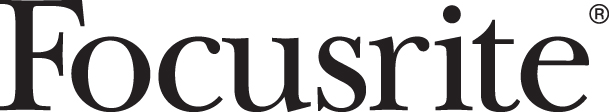 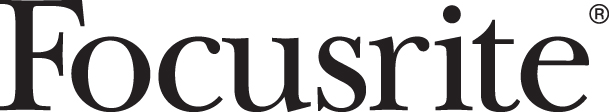 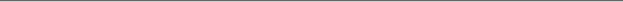 FOR IMMEDIATE RELEASEFocusrite Announces RedNet Control 2.0
Major update includes features for control of larger systemsFocusrite, international leader in audio interface design, has announced a major update to its RedNet Control software system that provides remote control for products in the company's RedNet range of Dante-based audio-over-IP systems. RedNet users the world over are employing and planning ever-larger RedNet systems, and RedNet Control 2.0 was developed in response to this trend.Based around a web-browser-like tabbed graphical interface, RedNet Control 2.0 is designed to handle the largest RedNet system, with the ability to control up to 600 RedNet devices in total, representing up to 9600 Dante audio channels. Available units in the system can be dragged and dropped from a sidebar list into a grid on a tab. Each tab can display up to 12 devices, and up to 50 tabs can be defined. Devices can be grouped logically and intuitively on each page: a multi-location system may now be rolled out with a tab representing each area of a facility, for example. For systems employed in education, post production, live entertainment or sports broadcasting, RedNet systems incorporating hundreds or thousands of signals are now much easier to manage.Individual devices in the Device List sidebar are displayed in italic when they have been assigned to a tab; right-clicking a device enables it to be identified and renamed. The device list can be filtered to display only devices that meet certain criteria - such as sample rate, devices that are not currently in a tab, and other criteria. The device list is also searchable.Tabs in the main screen area can contain either 12 or six devices depending on the level of detail required. New devices can be added to a tab by dragging from the device sidebar and dropping, and when released they can either replace the existing device in the tab or move everything to the right. Alternatively, the system can populate tabs automatically with devices in the device list. Tab contents can be managed easily with a drop-down menu.Individual devices are shown graphically, and RedNet Control 2.0 allows for improved device monitoring, metering and control of the vast majority of device parameters as well as allowing devices to be locked or unlocked for access control.RedNet Control 2.0 will be shown at AES Los Angeles and available as a free upgrade for all RedNet users from December 2016.Photo file: Focusrite_RedNet_Control2.0.pngPhoto caption: Focusrite RedNet Control 2.0 For further information, head to www.focusrite.com or contact: USA: Hannah Bliss +1 (310) 322 5500 // Hannah.Bliss@focusrite.com Robert Clyne  +1 (615) 662-1616 // robert@clynemedia.com About FocusriteThe Focusrite brand was established in 1985 and the founding principles of the company were to develop products that sounded more musical, in addition to just measuring well – today, we still carry these founding principles forward in our class-leading and award-winning designs. We measure our success by the success of you, our clients, and you will find Focusrite product prominent in professional and project studios throughout the world. Based just outside of London, we work with the best design talent throughout the world to bring you the tools to enhance the way you work. Our product is made with pride and principle in a highly automated ISO 9002 factory with significant level of test by engineers who themselves are musicians and understand the part our product plays in your process.